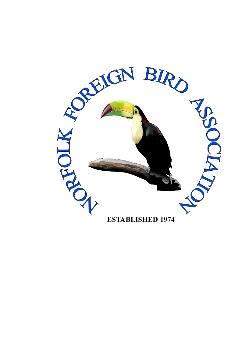 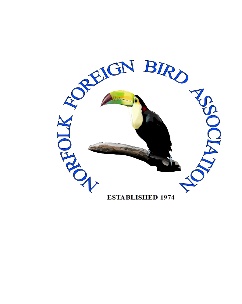 Name of Society                                                                 Judge Show Secretary’s DetailsLevel of Patronage applying for, please tick appropriate boxSUPPORT PATRONAGE: £3.00 plus large stamped addressed envelope.Includes 3 Rosettes.                                              FULL PATRONAGE: £5.00 plus large stamped addressed envelope. Includes 5 Rosettes.                                                      Please note: Rosettes to be awarded at Foreign Judge discretionAll Applications to include a 11' x 8' (A4 type) Stamped Addressed Envelope (Large Letter Stamp Required)Norfolk FBA Patronage Secretary                        NFBA c/o Mr Brian Rudling                                                                                   30 Beecheno Road                                                                                    Norwich NR5 8TH                                                                             Date Application Submitted Submitted by  For further information call Patronage Secretary on:  01603 507064                             NameTelephone NumberEmail AddressPostal AddressPost Code